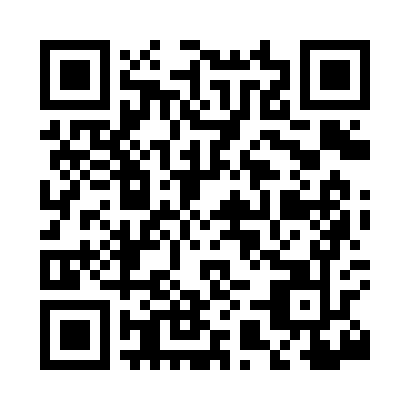 Prayer times for Nevis, Minnesota, USAMon 1 Jul 2024 - Wed 31 Jul 2024High Latitude Method: Angle Based RulePrayer Calculation Method: Islamic Society of North AmericaAsar Calculation Method: ShafiPrayer times provided by https://www.salahtimes.comDateDayFajrSunriseDhuhrAsrMaghribIsha1Mon3:265:291:235:369:1811:202Tue3:275:301:245:369:1711:203Wed3:275:301:245:369:1711:204Thu3:275:311:245:369:1711:205Fri3:285:321:245:369:1611:206Sat3:285:321:245:369:1611:207Sun3:305:331:245:369:1511:188Mon3:315:341:255:369:1511:179Tue3:335:351:255:369:1411:1610Wed3:345:361:255:369:1411:1511Thu3:365:371:255:369:1311:1412Fri3:375:371:255:369:1211:1213Sat3:395:381:255:369:1211:1114Sun3:415:391:255:359:1111:0915Mon3:425:401:255:359:1011:0816Tue3:445:411:265:359:0911:0617Wed3:465:421:265:359:0811:0518Thu3:475:431:265:359:0711:0319Fri3:495:451:265:349:0611:0120Sat3:515:461:265:349:0511:0021Sun3:535:471:265:349:0410:5822Mon3:555:481:265:339:0310:5623Tue3:575:491:265:339:0210:5424Wed3:595:501:265:339:0110:5225Thu4:005:511:265:329:0010:5026Fri4:025:521:265:328:5910:4827Sat4:045:541:265:318:5810:4728Sun4:065:551:265:318:5610:4529Mon4:085:561:265:308:5510:4330Tue4:105:571:265:308:5410:4031Wed4:125:581:265:298:5210:38